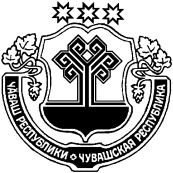 Об утверждении  Положения  о депутатском запроседепутата Индырчского сельского поселенияЯнтиковского района Чувашской Республики В соответствии с Федеральным законом от 06.10.2003 №131-ФЗ «Об общих принципах организации местного самоуправления в Российской Федерации», Федеральным законом от 09.02.2009 № 8 – ФЗ «Об обеспечении доступа к информации о деятельности государственных органов и органов местного самоуправления», Уставом Индырчского сельского поселения Янтиковского района Чувашской Республики, Собрание депутатов Индырчского сельского поселения Янтиковского района Чувашской Республики р е ш и л о:1. Утвердить Положение о депутатском запросе депутата Индырчского сельского поселения Янтиковского района Чувашской Республики. 2. Настоящее решение вступает в силу после его официального опубликования.Председатель Собрания депутатовИндырчского сельского поселения  		      	                Ю.Н.ЕгороваГлава Индырчского сельского поселенияЯнтиковского района Чувашской Республики            	   	      А.В.СеменовПриложение к решению Собрания депутатовИндырчского сельского поселенияЯнтиковского района     от 27 августа 2018 г.№ 9/2ПОЛОЖЕНИЕ
о депутатском запросе депутата Индырчского сельского поселения Янтиковского района Чувашской РеспубликиГлава 1. Общие положения.Статья 1. Настоящее Положение разработано в целях обеспечения условий для беспрепятственного осуществления своих полномочий депутатами Индырчского сельского поселения Янтиковского района Чувашской Республики (далее - депутат) в соответствии с Федеральным законом от 06.10.2003 №131-ФЗ «Об общих принципах организации местного самоуправления в Российской Федерации», Федеральным законом от 09.02.2009 №8-ФЗ «Об обеспечении доступа к информации о деятельности государственных органов и органов местного самоуправления». Статья 2. Депутатский запрос – особая форма обращения депутата, группы депутатов, постоянной депутатской комиссии Индырчского сельского поселения к государственным органам, органам и должностным лицам местного самоуправления муниципального образования, руководителям предприятий, организаций, учреждений, осуществляющих свою деятельность на территории поселения, предоставить информацию по вопросам, находящимся в компетенции Собрания депутатов Индырчского сельского поселения Янтиковского района Чувашской Республики, так же по вопросам, которые относятся к вопросам местного значения, Уставом Индырчского сельского поселения Янтиковского района Чувашской республики. Статья 3. Депутатский запрос является эффективным инструментом, который служит в первую очередь для отстаивания интересов избирателей, а также средством депутатского контроля за совершенствованием деятельности органов местного самоуправления Индырчского сельского поселения Янтиковского района Чувашской Республики, их должностных лиц. Депутатский запрос дает возможность привлечь внимание органов власти всех уровней  к тем проблемам, которые являются особо важными для избирателей и требуют незамедлительного решения. Не допускается направление депутатского запроса в личных интересах депутата. Статья 4. Депутат, группа депутатов, постоянная депутатская комиссия имеют право обратиться к главе Индырчского сельского поселения Янтиковского района Чувашской Республики, в муниципальные предприятия и учреждения независимо от их организационно – правовых форм, руководителям предприятий, организаций, учреждений, осуществляющих свою деятельность на территории Индырчского сельского поселения Янтиковского района Чувашской Республики, по указанным в ст.2 настоящего Положения вопросам. Глава 2. Порядок признания депутатским запросом обращения депутата (группы депутатов), постоянной комиссии.Статья 5. Обращение вносится депутатом, группой депутатов, постоянной депутатской комиссией в письменной форме на заседание Собрания депутатов Индырчского сельского поселения Янтиковского района и включается в повестку дня очередного заседания. Статья 6. Письменное обращение депутата, группы депутатов, постоянной депутатской комиссии, выносимое на заседание Собрания депутатов Индырчского сельского поселения Янтиковского района  с целью признания его депутатским запросом, должно содержать следующие сведения: - Ф.И.О. должностного лица, руководителя предприятия, организации, учреждения, которым адресовано письменное обращение; - содержательную часть с указанием вопросов и фактов, в связи с которыми направляется депутатский запрос; - предложения депутата, группы депутатов, постоянной депутатской комиссии о мерах, необходимых для решения вопроса; - подпись депутата, депутатской группы (всех входящих в нее депутатов), председателя депутатской комиссии, с расшифровкой фамилии и указанием номера избирательного округа. Депутатский запрос должен быть мотивированным, ясным, отражать действительно острую, актуальную для администрации Индырчского сельского поселения Янтиковского района Чувашской Республики проблему и исходить из общественных интересов. Статья 7. При рассмотрении вопроса о признании письменного обращения депутата, депутатской группы, постоянной депутатской комиссии депутатским запросом Собранием депутатов Индырчского сельского поселения Янтиковского района могут быть приняты следующие решения: - о признании письменного обращения депутата, группы депутатов, постоянной депутатской комиссии депутатским запросом; - о направлении письменного обращения депутата, группы депутатов, постоянной депутатской комиссии на доработку с целью получения дополнительной информации по указанным в письменном обращении вопросам (по результатам депутат, группа депутатов, постоянная депутатская комиссия могут внести в обращение изменения и дополнения); - об отказе в признании письменного обращения депутата, группы депутатов, постоянной депутатской комиссии депутатским запросом. Решение Собрания депутатов Индырчского сельского поселения Янтиковского района о признании депутатским запросом письменного обращения депутата, группы депутатов, постоянной комиссии принимается большинством голосов от установленного числа депутатов Собрания депутатов Индырчского сельского поселения Янтиковского района и оформляется соответствующим решением Собрания депутатов Индырчского сельского поселения Янтиковского района. Депутатский запрос направляется адресату за подписью председателя Собрания депутатов Индырчского сельского поселения Янтиковского района вместе с принятым Собранием депутатов Индырчского сельского поселения Янтиковского района решением не позднее пяти дней после принятия соответствующего решения. В случае отказа в признании письменного обращения депутата, группы депутатов, постоянной депутатской комиссии депутатским запросом данные лица имеют право направить обращение адресату, которое рассматривается в порядке и сроки, указанные в Федеральном законе от 02.05.2006 года № 59 – ФЗ «О порядке рассмотрения обращений граждан Российской Федерации». Глава 3. Порядок и сроки рассмотрения депутатского запроса.Статья 8. Должностное лицо, которому направлен депутатский запрос, обязаны дать письменный ответ не позднее чем через 30 дней со дня его получения или в иной, согласованный с инициатором запроса срок.Статья 9. Ответ на запрос направляется в Собрание депутатов Индырчского сельского поселения Янтиковского района Чувашской Республики для регистрации и дальнейшей передаче инициатору депутатского запроса. Статья 10. Ответ на депутатский запрос должен быть подписан тем должностным лицом, которому направлен депутатский запрос, либо лицом, временно исполняющим его обязанности. Статья 11. Ответ на депутатский запрос оглашается председателем на заседании Собрания депутатов Индырчского сельского поселения Янтиковского района. Должностное лицо, подписавшее ответ на депутатский запрос, может быть приглашено на заседание Собрания депутатов Индырчского сельского поселения Янтиковского района для устных пояснений по существу вопроса, поставленного в депутатском запросе, и ответов на вопросы депутатов.Статья 12. В случае несоблюдения сроков подготовки ответа на депутатский запрос должностное лицо, в чьей адрес направлен депутатский запрос, может быть приглашен на заседание Собрания депутатов Индырчского сельского поселения Янтиковского района для объяснения причин несоблюдения сроков для подготовки либо отказа в даче ответа. Статья 13. В случае неполучения ответа на депутатский запрос Собрание депутатов Индырчского сельского поселения Янтиковского района вправе обратиться с жалобой на действия должностных лиц, в чей адрес был направлен депутатский запрос, к вышестоящему должностному лицу, в органы прокуратуры, суд в соответствии с действующим законодательством. Статья 14. Вмешательство депутата, депутатов Индырчского сельского поселения в оперативно – розыскную, уголовно – процессуальную деятельность органов дознания, следователей и судебную деятельность не допускается.ЧĂВАШ РЕСПУБЛИКИТĂВАЙ РАЙОНĚ ЧУВАШСКАЯ РЕСПУБЛИКА ЯНТИКОВСКИЙ РАЙОН ЙĂНТĂРЧЧĂ ЯЛ ПОСЕЛЕНИЙĚН ДЕПУТАТСЕН ПУХĂВĚ ЙЫШĂНУ«27» август  2018  9/2 № Йǎнтǎрччǎ ялěСОБРАНИЕ ДЕПУТАТОВ ИНДЫРЧСКОГО СЕЛЬСКОГО ПОСЕЛЕНИЯ РЕШЕНИЕ«27» августа  2018  № 9/2деревня Индырчи